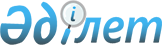 Теректі ауданы бойынша 2014 жылға арналған қоғамдық жұмыстарды 
ұйымдастыру және қаржыландыру туралы
					
			Күшін жойған
			
			
		
					Батыс Қазақстан облысы Теректі ауданы әкімдігінің 2014 жылғы 26 наурыздағы № 83 қаулысы. Батыс Қазақстан облысы Әділет департаментінде 2014 жылғы 8 сәуірде № 3493 болып тіркелді. Күші жойылды - Батыс Қазақстан облысы Теректі ауданы әкімдігінің 2014 жылғы 23 желтоқсандағы № 535 қаулысымен      Ескерту. Күші жойылды - Батыс Қазақстан облысы Теректі ауданы әкімдігінің 23.12.2014 № 535 қаулысымен (алғашқы ресми жарияланған күнінен бастап қолданысқа енгізіледі).      Қазақстан Республикасының 2001 жылғы 23 қаңтардағы "Қазақстан Республикасындағы жергілікті мемлекеттік басқару және өзін-өзі басқару туралы" Заңын, Қазақстан Республикасының 2001 жылғы 23 қаңтардағы "Халықты жұмыспен қамту туралы" Заңын, Қазақстан Республикасы Үкіметінің 2001 жылғы 19 маусымдағы № 836 "Халықты жұмыспен қамту туралы" Қазақстан Республикасының 2001 жылғы 23 қаңтардағы Заңын іске асыру жөніндегі шаралар туралы" қаулысын, Теректі аудандық мәслихатының 2011 жылғы 28 қаңтардағы № 37-5 "2011-2015 жылдарға арналған Теректі ауданының аумағын дамыту бағдарламасы туралы" шешімін басшылыққа алып және жұмыс берушiлердiң өтiнiмдерiн ескере отырып, аудан әкiмдiгi ҚАУЛЫ ЕТЕДІ:



      1. Теректі ауданы бойынша 2014 жылға арналған қоғамдық жұмыстар жұмыссыздарға әдейi арналған уақытша жұмыс орындарын ашу жолымен ұйымдастырылсын.



      2. Қоса беріліп отырған Теректі ауданы бойынша 2014 жылға арналған қоғамдық жұмыстар жүргізілетін ұйымдардың тiзбесi, қоғамдық жұмыстардың түрлерi, көлемi мен нақты жағдайлары, қатысушылардың еңбегiне төленетiн ақының мөлшерi және оларды қаржыландандыру көздерi бекiтiлсiн және қоғамдық жұмыстарға сұраныс пен ұсыныс айқындалсын.



      3. "Теректі аудандық жұмыспен қамту және әлеуметтік бағдарламалар бөлімі" мемлекеттiк мекемесi қолданыстағы заңнамаларға сәйкес осы қаулыдан туындайтын қажеттi шараларды қабылдасын.



      4. Аудан әкімдігінің 2013 жылғы 25 ақпандағы № 57 "Теректі ауданы бойынша 2013 жылы қоғамдық жұмыстарды ұйымдастыру және қаржыландыру туралы" (Нормативтік құқықтық актілерді мемлекеттік тіркеу тізілімінде тіркелген № 3219, 2013 жылғы 29 наурызда "Теректі жаңалығы-Теректинская новь" газетінде жарияланған) қаулысының күші жойылды деп танылсын.



      5. Осы қаулы алғашқы ресми жарияланған күнінен бастап қолданысқа енгізіледі.



      6. Осы қаулының орындалуын бақылау аудан әкімінің орынбасары А. Бралиевке жүктелсін.      Аудан әкімі                      Ж. Сериккалиев

2014 жылғы 26 наурыздағы № 83

Теректі ауданы әкiмдiгiнiң

қаулысымен бекiтiлген Теректі ауданы бойынша

2014 жылға арналған қоғамдық жұмыстар

жүргізілетін ұйымдардың тiзбесi,

қоғамдық жұмыстардың түрлерi,

көлемi мен нақты жағдайлары,

қатысушылардың еңбегiне төленетiн

ақының мөлшерi және оларды қаржыландандыру

көздерi және қоғамдық жұмыстарға

айқындалған сұраныс пен ұсыныс      кестенің жалғасы
					© 2012. Қазақстан Республикасы Әділет министрлігінің «Қазақстан Республикасының Заңнама және құқықтық ақпарат институты» ШЖҚ РМК
				№Ұйымдардың тізбесіҚоғамдық жұмыстардың түрлеріҚоғамдық жұмыстардың көлеміҚоғамдық жұмыстардың нақты жағдайлары1"Қазақстан Республикасы Ішкі Істер министрлігі Батыс Қазақстан облысы ішкі істер департаменті Теректі ауданының ішкі істер бөлімі" мемлекеттік мекемесіаумақты жинауға көмек көрсету500 шаршы метрден кем емесҚазақстан Республикасының еңбек заңнамасымен ескерiлген шектеулердi есепке алып, аптасына 40 сағаттан артық емес, екi демалыс күнiмен, бiр сағаттан кем емес түскi үзiлiспен1"Қазақстан Республикасы Ішкі Істер министрлігі Батыс Қазақстан облысы ішкі істер департаменті Теректі ауданының ішкі істер бөлімі" мемлекеттік мекемесііс-қағаз жүргізуге көмек көрсету20-30 құжаттарҚазақстан Республикасының еңбек заңнамасымен ескерiлген шектеулердi есепке алып, аптасына 40 сағаттан артық емес, екi демалыс күнiмен, бiр сағаттан кем емес түскi үзiлiспен2"Қазақстан Республикасы Жоғарғы Сотының жанындағы Соттардың қызметін қамтамасыз ету департаменті (Қазақстан Республикасы Жоғарғы Сотының аппараты) Батыс Қазақстан облыстық сотының кеңсесі" мемлекеттік мекемесі Теректі аудандық сотыаумақты жинауға көмек көрсету735 шаршы метрден кем емесҚазақстан Республикасының еңбек заңнамасымен ескерiлген шектеулердi есепке алып, аптасына 40 сағаттан артық емес, екi демалыс күнiмен, бiр сағаттан кем емес түскi үзiлiспен2"Қазақстан Республикасы Жоғарғы Сотының жанындағы Соттардың қызметін қамтамасыз ету департаменті (Қазақстан Республикасы Жоғарғы Сотының аппараты) Батыс Қазақстан облыстық сотының кеңсесі" мемлекеттік мекемесі Теректі аудандық сотыіс-қағаз жүргізуге көмек көрсетукіріс және шығыс құжаттарды келуіне қарай тіркеу және тігуҚазақстан Республикасының еңбек заңнамасымен ескерiлген шектеулердi есепке алып, аптасына 40 сағаттан артық емес, екi демалыс күнiмен, бiр сағаттан кем емес түскi үзiлiспен3"Батыс Қазақстан облысы Теректі ауданының Қорғаныс істері жөніндегі бөлімі" мемлекеттік мекемесіаумақты жинауға көмек көрсету450 шаршы метрден кем емесҚазақстан Республикасының еңбек заңнамасымен ескерiлген шектеулердi есепке алып, аптасына 40 сағаттан артық емес, екi демалыс күнiмен, бiр сағаттан кем емес түскi үзiлiспен3"Батыс Қазақстан облысы Теректі ауданының Қорғаныс істері жөніндегі бөлімі" мемлекеттік мекемесііс-қағаз жүргізуге көмек көрсетукіріс және шығыс құжаттарды келуіне қарай тіркеу және тігуҚазақстан Республикасының еңбек заңнамасымен ескерiлген шектеулердi есепке алып, аптасына 40 сағаттан артық емес, екi демалыс күнiмен, бiр сағаттан кем емес түскi үзiлiспен4"Теректі ауданының жұмыспен қамту және әлеуметтік бағдарламалар бөлімі" мемлекеттік мекемесііс-қағаз жүргізуге көмек көрсету15-20 құжаттарҚазақстан Республикасының еңбек заңнамасымен ескерiлген шектеулердi есепке алып, аптасына 40 сағаттан артық емес, екi демалыс күнiмен, бiр сағаттан кем емес түскi үзiлiспен5"Қазақстан Республикасы Жоғарғы Сотының жанындағы Соттардың қызметін қамтамасыз ету департаменті (Қазақстан Республикасы Жоғарғы Сотының аппараты) Батыс Қазақстан облыстық сотының кеңсесі" мемлекеттік мекемесі Теректі аудандық соты № 2аумақты жинауға көмек көрсету455 шаршы метрден кем емесҚазақстан Республикасының еңбек заңнамасымен ескерiлген шектеулердi есепке алып, аптасына 40 сағаттан артық емес, екi демалыс күнiмен, бiр сағаттан кем емес түскi үзiлiспен6"Батыс Қазақстан облыстық прокуратурасы" мемлекеттік мекемесі Теректі ауданының прокуратурасыіс-қағаз жүргізуге көмек көрсету10-20 құжаттарҚазақстан Республикасының еңбек заңнамасымен ескерiлген шектеулердi есепке алып, аптасына 40 сағаттан артық емес, екi демалыс күнiмен, бiр сағаттан кем емес түскi үзiлiспен7"Қазақстан Республикасы Қаржы министрлігі Салық комитетінің Батыс Қазақстан облысы бойынша Салық департаментінің Теректі ауданы бойынша салық басқармасы" мемлекеттік мекемесііс-қағаз жүргізуге көмек көрсету, хабарлама жеткізу10-20 құжаттар, 30-40 хабарлама жеткізуҚазақстан Республикасының еңбек заңнамасымен ескерiлген шектеулердi есепке алып, аптасына 40 сағаттан артық емес, екi демалыс күнiмен, бiр сағаттан кем емес түскi үзiлiспен8"Федоровка селолық округі әкімінің аппараты" мемлекеттік мекемесіаумақты жинауға көмек көрсету1000 шаршы метрден кем емесҚазақстан Республикасының еңбек заңнамасымен ескерiлген шектеулердi есепке алып, аптасына 40 сағаттан артық емес, екi демалыс күнiмен, бiр сағаттан кем емес түскi үзiлiспен8"Федоровка селолық округі әкімінің аппараты" мемлекеттік мекемесііс-қағаз жүргізуге көмек көрсету, құжаттарды жеткізу20-30 құжаттарҚазақстан Республикасының еңбек заңнамасымен ескерiлген шектеулердi есепке алып, аптасына 40 сағаттан артық емес, екi демалыс күнiмен, бiр сағаттан кем емес түскi үзiлiспен9"Ақжайық селолық округі әкімінің аппараты" мемлекеттік мекемесіаумақты жинауға көмек көрсету1000 шаршы метрден кем емесҚазақстан Республикасының еңбек заңнамасымен ескерiлген шектеулердi есепке алып, аптасына 40 сағаттан артық емес, екi демалыс күнiмен, бiр сағаттан кем емес түскi үзiлiспен9"Ақжайық селолық округі әкімінің аппараты" мемлекеттік мекемесііс-қағаз жүргізуге көмек көрсету25-35 құжаттарҚазақстан Республикасының еңбек заңнамасымен ескерiлген шектеулердi есепке алып, аптасына 40 сағаттан артық емес, екi демалыс күнiмен, бiр сағаттан кем емес түскi үзiлiспен10"Ақсоғым селолық округі әкімінің аппараты" мемлекеттік мекемесіаумақты жинауға көмек көрсету1000 шаршы метрден кем емесҚазақстан Республикасының еңбек заңнамасымен ескерiлген шектеулердi есепке алып, аптасына 40 сағаттан артық емес, екi демалыс күнiмен, бiр сағаттан кем емес түскi үзiлiспен10"Ақсоғым селолық округі әкімінің аппараты" мемлекеттік мекемесііс-қағаз жүргізуге көмек көрсету15-25 құжаттарҚазақстан Республикасының еңбек заңнамасымен ескерiлген шектеулердi есепке алып, аптасына 40 сағаттан артық емес, екi демалыс күнiмен, бiр сағаттан кем емес түскi үзiлiспен11" Ақсуат селолық округі әкімінің аппараты" мемлекеттік мекемесіаумақты жинауға көмек көрсету1000 шаршы метрден кем емесҚазақстан Республикасының еңбек заңнамасымен ескерiлген шектеулердi есепке алып, аптасына 40 сағаттан артық емес, екi демалыс күнiмен, бiр сағаттан кем емес түскi үзiлiспен11" Ақсуат селолық округі әкімінің аппараты" мемлекеттік мекемесііс-қағаз жүргізуге көмек көрсету10-20 құжаттарҚазақстан Республикасының еңбек заңнамасымен ескерiлген шектеулердi есепке алып, аптасына 40 сағаттан артық емес, екi демалыс күнiмен, бiр сағаттан кем емес түскi үзiлiспен12"Аңқаты селолық округі әкімінің аппараты" мемлекеттік мекемесіаумақты жинауға көмек көрсету1000 шаршы метрден кем емесҚазақстан Республикасының еңбек заңнамасымен ескерiлген шектеулердi есепке алып, аптасына 40 сағаттан артық емес, екi демалыс күнiмен, бiр сағаттан кем емес түскi үзiлiспен12"Аңқаты селолық округі әкімінің аппараты" мемлекеттік мекемесііс-қағаз жүргізуге көмек көрсету15-20 құжаттарҚазақстан Республикасының еңбек заңнамасымен ескерiлген шектеулердi есепке алып, аптасына 40 сағаттан артық емес, екi демалыс күнiмен, бiр сағаттан кем емес түскi үзiлiспен13"Богдановка селолық округі әкімінің аппараты" мемлекеттік мекемесіаумақты жинауға көмек көрсету1000 шаршы метрден кем емесҚазақстан Республикасының еңбек заңнамасымен ескерiлген шектеулердi есепке алып, аптасына 40 сағаттан артық емес, екi демалыс күнiмен, бiр сағаттан кем емес түскi үзiлiспен13"Богдановка селолық округі әкімінің аппараты" мемлекеттік мекемесііс-қағаз жүргізуге көмек көрсету15-25 құжаттарҚазақстан Республикасының еңбек заңнамасымен ескерiлген шектеулердi есепке алып, аптасына 40 сағаттан артық емес, екi демалыс күнiмен, бiр сағаттан кем емес түскi үзiлiспен14"Долин селолық округі әкімінің аппараты" мемлекеттік мекемесіаумақты жинауға көмек көрсету1000 шаршы метрден кем емесҚазақстан Республикасының еңбек заңнамасымен ескерiлген шектеулердi есепке алып, аптасына 40 сағаттан артық емес, екi демалыс күнiмен, бiр сағаттан кем емес түскi үзiлiспен14"Долин селолық округі әкімінің аппараты" мемлекеттік мекемесііс-қағаз жүргізуге көмек көрсету15-25 құжаттарҚазақстан Республикасының еңбек заңнамасымен ескерiлген шектеулердi есепке алып, аптасына 40 сағаттан артық емес, екi демалыс күнiмен, бiр сағаттан кем емес түскi үзiлiспен15"Новопавловка селолық округі әкімінің аппараты" мемлекеттік мекемесіаумақты жинауға көмек көрсету1000 шаршы метрден кем емесҚазақстан Республикасының еңбек заңнамасымен ескерiлген шектеулердi есепке алып, аптасына 40 сағаттан артық емес, екi демалыс күнiмен, бiр сағаттан кем емес түскi үзiлiспен15"Новопавловка селолық округі әкімінің аппараты" мемлекеттік мекемесііс-қағаз жүргізуге көмек көрсету10-20 құжаттарҚазақстан Республикасының еңбек заңнамасымен ескерiлген шектеулердi есепке алып, аптасына 40 сағаттан артық емес, екi демалыс күнiмен, бiр сағаттан кем емес түскi үзiлiспен16"Подстепное селолық округі әкімінің аппараты" мемлекеттік мекемесіаумақты жинауға көмек көрсету1000 шаршы метрден кем емесҚазақстан Республикасының еңбек заңнамасымен ескерiлген шектеулердi есепке алып, аптасына 40 сағаттан артық емес, екi демалыс күнiмен, бiр сағаттан кем емес түскi үзiлiспен16"Подстепное селолық округі әкімінің аппараты" мемлекеттік мекемесііс-қағаз жүргізуге көмек көрсету30-40 құжаттарҚазақстан Республикасының еңбек заңнамасымен ескерiлген шектеулердi есепке алып, аптасына 40 сағаттан артық емес, екi демалыс күнiмен, бiр сағаттан кем емес түскi үзiлiспен17"Покатиловка селолық округі әкімінің аппараты" мемлекеттік мекемесіаумақты жинауға көмек көрсету1000 шаршы метрден кем емесҚазақстан Республикасының еңбек заңнамасымен ескерiлген шектеулердi есепке алып, аптасына 40 сағаттан артық емес, екi демалыс күнiмен, бiр сағаттан кем емес түскi үзiлiспен17"Покатиловка селолық округі әкімінің аппараты" мемлекеттік мекемесііс-қағаз жүргізуге көмек көрсету10-15 құжаттарҚазақстан Республикасының еңбек заңнамасымен ескерiлген шектеулердi есепке алып, аптасына 40 сағаттан артық емес, екi демалыс күнiмен, бiр сағаттан кем емес түскi үзiлiспен18"Приречное селолық округі әкімінің аппараты" мемлекеттік мекемесіаумақты жинауға көмек көрсету1000 шаршы метрден кем емесҚазақстан Республикасының еңбек заңнамасымен ескерiлген шектеулердi есепке алып, аптасына 40 сағаттан артық емес, екi демалыс күнiмен, бiр сағаттан кем емес түскi үзiлiспен18"Приречное селолық округі әкімінің аппараты" мемлекеттік мекемесііс-қағаз жүргізуге көмек көрсету10-20 құжаттарҚазақстан Республикасының еңбек заңнамасымен ескерiлген шектеулердi есепке алып, аптасына 40 сағаттан артық емес, екi демалыс күнiмен, бiр сағаттан кем емес түскi үзiлiспен19"Ұзынкөл селолық округі әкімінің аппараты" мемлекеттік мекемесіаумақты жинауға көмек көрсету1000 шаршы метрден кем емесҚазақстан Республикасының еңбек заңнамасымен ескерiлген шектеулердi есепке алып, аптасына 40 сағаттан артық емес, екi демалыс күнiмен, бiр сағаттан кем емес түскi үзiлiспен19"Ұзынкөл селолық округі әкімінің аппараты" мемлекеттік мекемесііс-қағаз жүргізуге көмек көрсету10-20 құжаттарҚазақстан Республикасының еңбек заңнамасымен ескерiлген шектеулердi есепке алып, аптасына 40 сағаттан артық емес, екi демалыс күнiмен, бiр сағаттан кем емес түскi үзiлiспен20"Шағатай селолық округі әкімінің аппараты" мемлекеттік мекемесіаумақты жинауға көмек көрсету1000 шаршы метрден кем емесҚазақстан Республикасының еңбек заңнамасымен ескерiлген шектеулердi есепке алып, аптасына 40 сағаттан артық емес, екi демалыс күнiмен, бiр сағаттан кем емес түскi үзiлiспен20"Шағатай селолық округі әкімінің аппараты" мемлекеттік мекемесііс-қағаз жүргізуге көмек көрсету15-25 құжаттарҚазақстан Республикасының еңбек заңнамасымен ескерiлген шектеулердi есепке алып, аптасына 40 сағаттан артық емес, екi демалыс күнiмен, бiр сағаттан кем емес түскi үзiлiспен21"Шалқар селолық округі әкімінің аппараты" мемлекеттік мекемесіаумақты жинауға көмек көрсету1000 шаршы метрден кем емесҚазақстан Республикасының еңбек заңнамасымен ескерiлген шектеулердi есепке алып, аптасына 40 сағаттан артық емес, екi демалыс күнiмен, бiр сағаттан кем емес түскi үзiлiспен21"Шалқар селолық округі әкімінің аппараты" мемлекеттік мекемесііс-қағаз жүргізуге көмек көрсету20-30 құжаттарҚазақстан Республикасының еңбек заңнамасымен ескерiлген шектеулердi есепке алып, аптасына 40 сағаттан артық емес, екi демалыс күнiмен, бiр сағаттан кем емес түскi үзiлiспен22"Шаған селолық округі әкімінің аппараты" мемлекеттік мекемесіаумақты жинауға көмек көрсету1000 шаршы метрден кем емесҚазақстан Республикасының еңбек заңнамасымен ескерiлген шектеулердi есепке алып, аптасына 40 сағаттан артық емес, екi демалыс күнiмен, бiр сағаттан кем емес түскi үзiлiспен22"Шаған селолық округі әкімінің аппараты" мемлекеттік мекемесііс-қағаз жүргізуге көмек көрсету15-25 құжаттарҚазақстан Республикасының еңбек заңнамасымен ескерiлген шектеулердi есепке алып, аптасына 40 сағаттан артық емес, екi демалыс күнiмен, бiр сағаттан кем емес түскi үзiлiспен№Қатысушылардың еңбегiне төленетiн ақының мөлшерiҚаржыландыру көздеріТапсырыс бойынша сұраным (айына)Ұсыныс

(айына)1Жеке еңбек шартының негiзiнде, Қазақстан Республикасындағы қолданыстағы белгіленген Заңнамасына сәйкес, ең төменгi жалақы мөлшерiнен кем емесРеспубликалық және жергiлiктi бюджеттердiң және жұмыс берушiлердiң қаражатынан олардың өтiнiмдерi бойынша222Жеке еңбек шартының негiзiнде, Қазақстан Республикасындағы қолданыстағы белгіленген Заңнамасына сәйкес, ең төменгi жалақы мөлшерiнен кем емесРеспубликалық және жергiлiктi бюджеттердiң және жұмыс берушiлердiң қаражатынан олардың өтiнiмдерi бойынша223Жеке еңбек шартының негiзiнде, Қазақстан Республикасындағы қолданыстағы белгіленген Заңнамасына сәйкес, ең төменгi жалақы мөлшерiнен кем емесРеспубликалық және жергiлiктi бюджеттердiң және жұмыс берушiлердiң қаражатынан олардың өтiнiмдерi бойынша334Жеке еңбек шартының негiзiнде, Қазақстан Республикасындағы қолданыстағы белгіленген Заңнамасына сәйкес, ең төменгi жалақы мөлшерiнен кем емесРеспубликалық және жергiлiктi бюджеттердiң және жұмыс берушiлердiң қаражатынан олардың өтiнiмдерi бойынша225Жеке еңбек шартының негiзiнде, Қазақстан Республикасындағы қолданыстағы белгіленген Заңнамасына сәйкес, ең төменгi жалақы мөлшерiнен кем емесРеспубликалық және жергiлiктi бюджеттердiң және жұмыс берушiлердiң қаражатынан олардың өтiнiмдерi бойынша226Жеке еңбек шартының негiзiнде, Қазақстан Республикасындағы қолданыстағы белгіленген Заңнамасына сәйкес, ең төменгi жалақы мөлшерiнен кем емесРеспубликалық және жергiлiктi бюджеттердiң және жұмыс берушiлердiң қаражатынан олардың өтiнiмдерi бойынша117Жеке еңбек шартының негiзiнде, Қазақстан Республикасындағы қолданыстағы белгіленген Заңнамасына сәйкес, ең төменгi жалақы мөлшерiнен кем емесРеспубликалық және жергiлiктi бюджеттердiң және жұмыс берушiлердiң қаражатынан олардың өтiнiмдерi бойынша228Жеке еңбек шартының негiзiнде, Қазақстан Республикасындағы қолданыстағы белгіленген Заңнамасына сәйкес, ең төменгi жалақы мөлшерiнен кем емесРеспубликалық және жергiлiктi бюджеттердiң және жұмыс берушiлердiң қаражатынан олардың өтiнiмдерi бойынша15159Жеке еңбек шартының негiзiнде, Қазақстан Республикасындағы қолданыстағы белгіленген Заңнамасына сәйкес, ең төменгi жалақы мөлшерiнен кем емесРеспубликалық және жергiлiктi бюджеттердiң және жұмыс берушiлердiң қаражатынан олардың өтiнiмдерi бойынша151510Жеке еңбек шартының негiзiнде, Қазақстан Республикасындағы қолданыстағы белгіленген Заңнамасына сәйкес, ең төменгi жалақы мөлшерiнен кем емесРеспубликалық және жергiлiктi бюджеттердiң және жұмыс берушiлердiң қаражатынан олардың өтiнiмдерi бойынша8811Жеке еңбек шартының негiзiнде, Қазақстан Республикасындағы қолданыстағы белгіленген Заңнамасына сәйкес, ең төменгi жалақы мөлшерiнен кем емесРеспубликалық және жергiлiктi бюджеттердiң және жұмыс берушiлердiң қаражатынан олардың өтiнiмдерi бойынша101012Жеке еңбек шартының негiзiнде, Қазақстан Республикасындағы қолданыстағы белгіленген Заңнамасына сәйкес, ең төменгi жалақы мөлшерiнен кем емесРеспубликалық және жергiлiктi бюджеттердiң және жұмыс берушiлердiң қаражатынан олардың өтiнiмдерi бойынша151513Жеке еңбек шартының негiзiнде, Қазақстан Республикасындағы қолданыстағы белгіленген Заңнамасына сәйкес, ең төменгi жалақы мөлшерiнен кем емесРеспубликалық және жергiлiктi бюджеттердiң және жұмыс берушiлердiң қаражатынан олардың өтiнiмдерi бойынша7714Жеке еңбек шартының негiзiнде, Қазақстан Республикасындағы қолданыстағы белгіленген Заңнамасына сәйкес, ең төменгi жалақы мөлшерiнен кем емесРеспубликалық және жергiлiктi бюджеттердiң және жұмыс берушiлердiң қаражатынан олардың өтiнiмдерi бойынша121215Жеке еңбек шартының негiзiнде, Қазақстан Республикасындағы қолданыстағы белгіленген Заңнамасына сәйкес, ең төменгi жалақы мөлшерiнен кем емесРеспубликалық және жергiлiктi бюджеттердiң және жұмыс берушiлердiң қаражатынан олардың өтiнiмдерi бойынша6616Жеке еңбек шартының негiзiнде, Қазақстан Республикасындағы қолданыстағы белгіленген Заңнамасына сәйкес, ең төменгi жалақы мөлшерiнен кем емесРеспубликалық және жергiлiктi бюджеттердiң және жұмыс берушiлердiң қаражатынан олардың өтiнiмдерi бойынша151517Жеке еңбек шартының негiзiнде, Қазақстан Республикасындағы қолданыстағы белгіленген Заңнамасына сәйкес, ең төменгi жалақы мөлшерiнен кем емесРеспубликалық және жергiлiктi бюджеттердiң және жұмыс берушiлердiң қаражатынан олардың өтiнiмдерi бойынша6618Жеке еңбек шартының негiзiнде, Қазақстан Республикасындағы қолданыстағы белгіленген Заңнамасына сәйкес, ең төменгi жалақы мөлшерiнен кем емесРеспубликалық және жергiлiктi бюджеттердiң және жұмыс берушiлердiң қаражатынан олардың өтiнiмдерi бойынша6619Жеке еңбек шартының негiзiнде, Қазақстан Республикасындағы қолданыстағы белгіленген Заңнамасына сәйкес, ең төменгi жалақы мөлшерiнен кем емесРеспубликалық және жергiлiктi бюджеттердiң және жұмыс берушiлердiң қаражатынан олардың өтiнiмдерi бойынша7720Жеке еңбек шартының негiзiнде, Қазақстан Республикасындағы қолданыстағы белгіленген Заңнамасына сәйкес, ең төменгi жалақы мөлшерiнен кем емесРеспубликалық және жергiлiктi бюджеттердiң және жұмыс берушiлердiң қаражатынан олардың өтiнiмдерi бойынша101021Жеке еңбек шартының негiзiнде, Қазақстан Республикасындағы қолданыстағы белгіленген Заңнамасына сәйкес, ең төменгi жалақы мөлшерiнен кем емесРеспубликалық және жергiлiктi бюджеттердiң және жұмыс берушiлердiң қаражатынан олардың өтiнiмдерi бойынша151522Жеке еңбек шартының негiзiнде, Қазақстан Республикасындағы қолданыстағы белгіленген Заңнамасына сәйкес, ең төменгi жалақы мөлшерiнен кем емесРеспубликалық және жергiлiктi бюджеттердiң және жұмыс берушiлердiң қаражатынан олардың өтiнiмдерi бойынша1010